В рамках Года педагога и наставника 5 июня 2023 г. в ГБОУ СОШ с. Шламка в летнем лагере «Солнышко» прошла просветительская мозаика «Лицейские годы Пушкина», посвященная Дню памяти Александра Сергеевича Пушкина. В ходе мероприятия учащиеся более подробно узнали о лицейских годах А. С. Пушкина и педагогах-наставниках лицея, оказавших благотворное воздействие на лицеистов, познакомились с книжными выставками о жизни и творчестве А. С. Пушкина. Завершилось мероприятие занимательной викториной по сказкам А. С. Пушкина.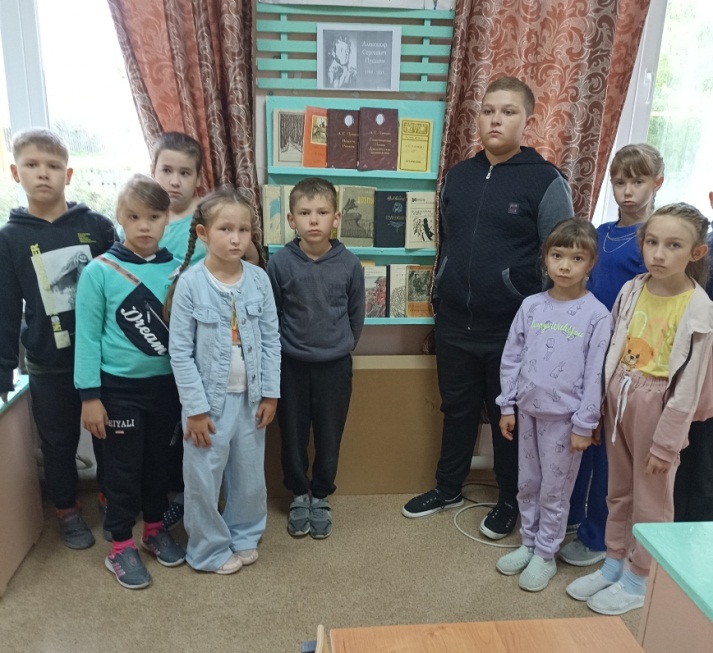 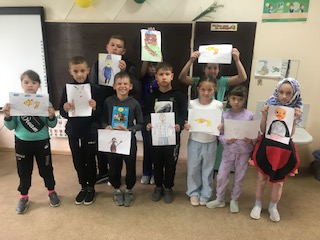 